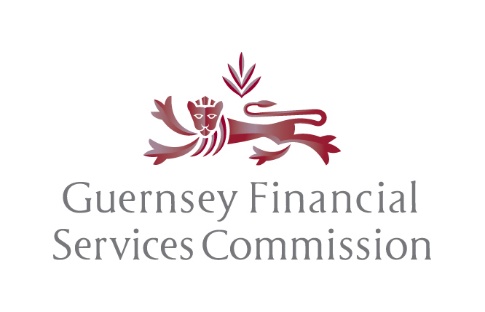 the protection of investors (bailiwick of guernsey) law, 2020 (“the law”)DECLARATION	On behalf of the governing body of the scheme:							I confirm that, as the proposed governing body of the scheme, we are satisfied that the scheme’s objectives, targets and investment criteria meet the requirements of The Natural Capital Fund Rules.I confirm that a report, approved by the governing body of the scheme, as required under rule 2.3 of The Natural Capital Fund Rules, has been submitted with this declaration.I confirm that, as the proposed governing body of the scheme, we are satisfied that the disclosures made in relation to the scheme meet the requirements of the Natural Capital Fund Rules.I confirm that the information supplied is complete and correct, to the best of our knowledge and belief at the time of its submission, and there are no other facts, material to the notification, of which the Commission should be aware.I confirm that we are aware that it is an offence, under the Financial Services Business (Enforcement Powers)(Bailiwick of Guernsey) Law, 2020, to knowingly or recklessly provide the Commission with information which is false or misleading.documentation submittedIn support of the application the following documentation/information accompanies this form (please tick):on behalf of the governing body of the scheme i/we support this submission and agree to the declaration made in this form the data protection (bailiwick of guernsey) law, 2017For the purpose of the Data Protection (Bailiwick of Guernsey) Law, 2017 please note that any personal data provided to the Commission will be used by the Commission to discharge its regulatory activities and statutory functions. Further information, relating to the Commission’s Data Protection policy, can be located on the website at www.gfsc.gg/data-protectionnotesNote 1: “Governing Body” means, in the case of a company its directors, in the case of a limited partnership its general partner, and in the case of a trust its trusteesNote (a): The form must be signed by a director or in relation to an unincorporated body, any member of the committee or similar governing body.full name of the scheme (and Commission reference number if an existing scheme):       address:      name(s) of Governing Body (see Note 1):       address(es):      which of the following will the scheme’s objectives be aligned with?Yes/NoThe targets set out in the United Nations Convention on Biological Diversity’s Kunming-Montreal Global Biodiversity Framework.The United Nations Sustainable Development Goals 12-15.The European Union Taxonomy for Sustainable Activities’ Environmental Objectives (c) to (f).where in the prospectus is the notice that the scheme has received the designation of natural capital fund (should such designation be issued)?prospectus page refdetails of the investment objectives, natural capital targets and investment criteria of the scheme, and where these are disclosed in the prospectus:prospectus page refInvestment Objectives:Natural Capital Targets:Investment Criteria:details of how the scheme will meet its objectives and targets, and where these are disclosed in the prospectus:prospectus page refdetails of any material conflicts of interest, and where these are disclosed in the prospectus:prospectus page refname and address of the third party engaged to confirm compliance with the rules of the scheme’s objectives, targets, investment criteria and framework for monitoring and measurement of the scheme’s progress against the applicable natural capital targets and details of their relevant expertise:where the scheme has access to the appropriate in-house expertise and opts not to use third party experise to provide the above mentioned confirmation of compliance, evidence should also be provided to demonstrate the strength and qualification of the in-house expertise being relied upon (see relevant guidance within the rules).name:      address:      relevant Expertise:      Final versions of the prospectus, offer document or equivalent, including the application form, subscription agreement or equivalent; The report, approved by the governing body of the scheme, as required under rule 2.3(1)(d) of the Natural Capital Fund Rules;A copy of any certification of compliance provided by a third party expert verifier (or where appropriate, by an in–house expert) pursuant to rule 2.3(1)(e) of the Natural Capital Fund Rules;If the scheme is not an existing authorised or registered collective investment scheme, a completed application form and supporting documents for the relevant class of scheme for which the application is being made; andFor a new scheme, I confirm that the relevant prescribed fee has been paid by BACS to the Guernsey Financial Services Commission’s bank accountSigned  Date          Name and position(See Note (a) below)Institution & Commission reference number (where applicable)Role in connection with the Scheme AddressTelephone number